
Monday, 6 September 2021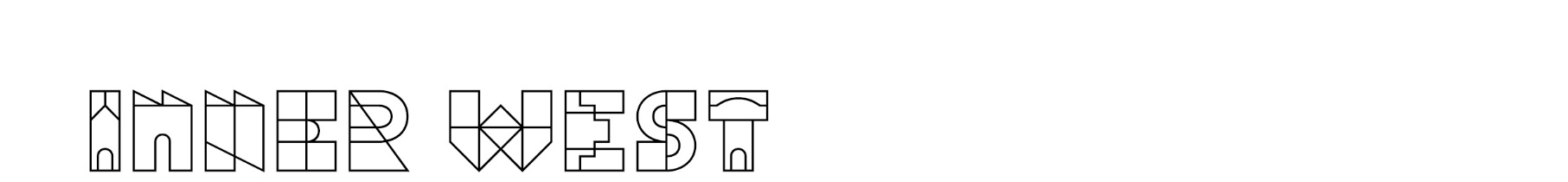 <First last name><Address 1><Address 2><Suburb NSW 1234>Dear community member, Have Your Say  
Draft Rozelle North precinct parking studyIn November 2020, the community shared key concerns and challenges with parking in the Rozelle North precinct. This information has been combined with data and ongoing correspondence with the community to develop a draft Rozelle North Precinct Parking Strategy.  This study area is in the Balmain/Baludarri Ward and is bounded by Victoria Road, Margaret Street, Terry Street, Beattie Street, Valley Street, Wortley Street, Reynolds Street, Buchanan Street and Robert Street. An image of the study area is at the end of this letter.What is proposed?
The draft Report proposes seven strategies to better manage parking. There are competing needs from workers, residents, commuters and businesses in the area. There are proposals for: the resident parking scheme, car share parking allocation, signage, parking restrictions and visitor parking permits.
Read the draft parking strategy
Due to lockdown, our service centres are closed and hardcopies cannot be made available for inspection at our service centres. There are two ways you can inspect the draft Leichhardt West Parking Study during public exhibition:Download a copy from yoursay.innerwest.nsw.gov.auContact me to request a paper copy posted to your address
Have your say
Let us know your views on the proposed study:Online at: yoursay.innerwest.nsw.gov.auBy mail: addressed to Inner West Council, PO Box 14, Petersham, 2049. Please mark your feedback with reference – Leichhardt West Precinct Parking StudyCall a FREE Interpreter or the National Relay Service, Monday to Friday between 9am-4pm and provide our phone number 02 9392 5561.Free Interpreter call TIS National on 131 450Voice relay call 1300 555 727TTY call 133 677SMS relay call 0423 677 767
Final day for comments is Friday, 15 October 2021. 
Enquires
Contact me on 9392 5561 or email jason.scoufis@innerwest.nsw.gov.au.  Yours sincerely,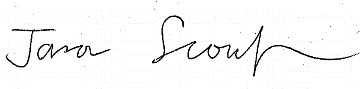 Jason Scoufis | Traffic & Parking Planner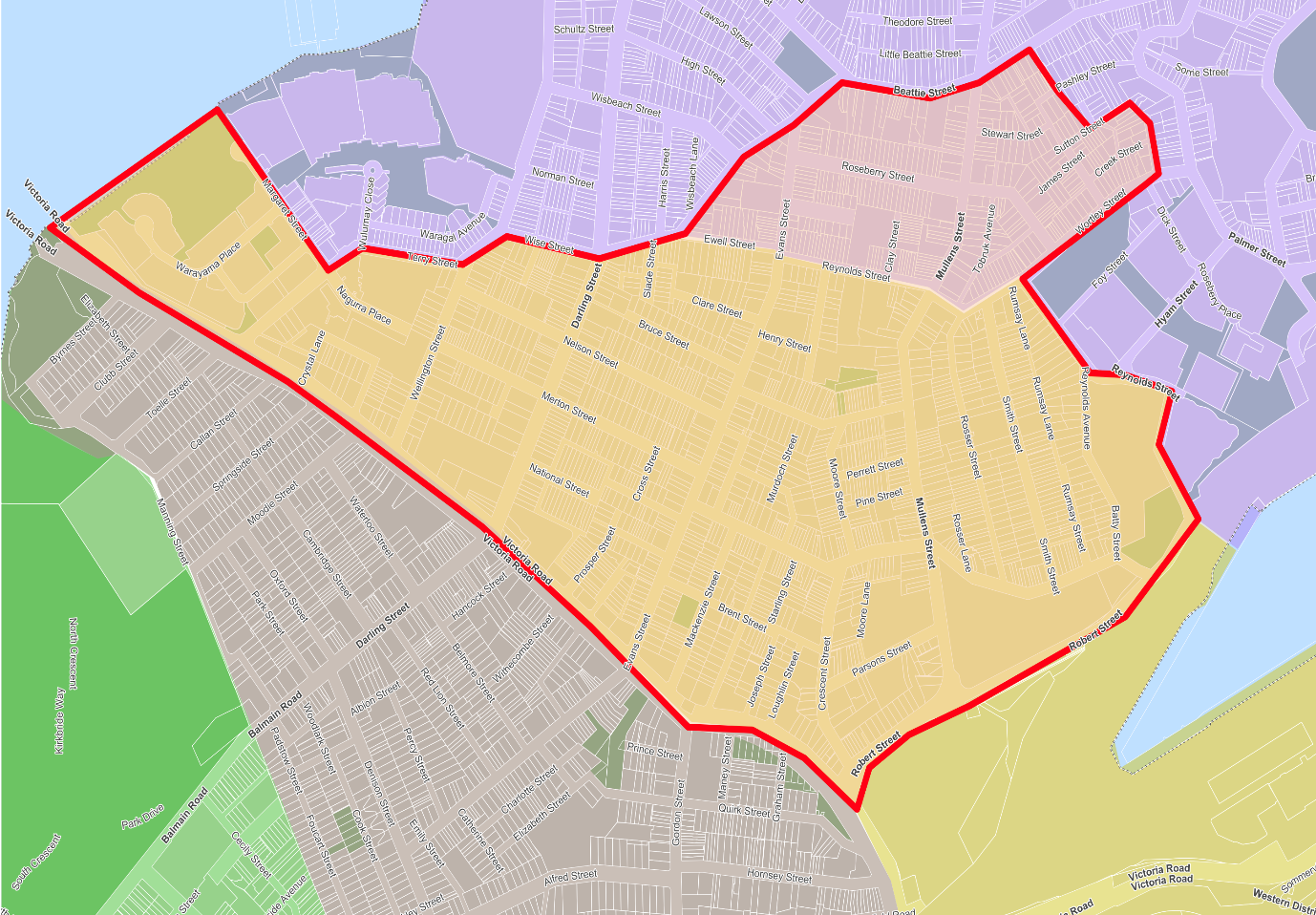 